Chem4Kids General Matter Learning Lab           Name_____________________________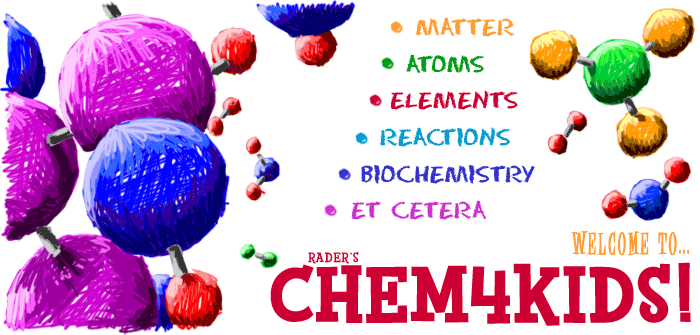 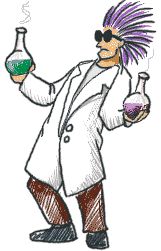 Directions:  Type the following link in the address bar:  http://www.chem4kids.com/files/matter_intro.html Make sure you are in the Matter section and read the information.  As you get to the bottom of a page, click next page in Matter to go on to the next.Answer the following questions as you read- they are in order:1) What is the name of the 5th state of matter that we did not study?_____________________________2) Describe or define this 5th state of matter as best as you can. It gets easier towards the end of the description. ______________________________________________________________________________________________________________________________________________________________________________3) What needs to happen for matter to change states? (Use the Topics Column: Phase Change I)
- All matter can move from one state to another. It may require extreme     temperatures     or extreme 
 pressures.
- The text says, “Phase changes happen when you reach certain special points.”  
- What did the text mean by certain special points?_______________________________________________
_______________________________________________________________________________________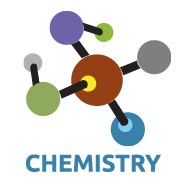 4) What are the chemistry terms for the following:
Solid to a Liquid	=	Fusion/Melting
Liquid to a Solid	=	Freezing
Liquid to a Gas	=	Vaporization/Boiling
Gas to a Liquid	=	Condensation
Solid to a Gas		=	Sublimation
Gas to a Solid		=	Deposition5) Play the video on the Aurora Borealis. https://youtu.be/PaSFAbATPvk\ What state of matter is the aurora? ___________________
6) What is the difference between a physical and a chemical change of matter? (Use the Topics Column: Chem-Phys)
- Physical changes are usually about physical      states        of        matter       or      phase        changes.
- Write one example of a physical change. _____________________________________________________
_______________________________________________________________________________________-Chemical changes happen on a   molecular    level when you have two or more   molecules     that interact.  
 Chemical changes happen when    atomic bonds    are broken or created during chemical      reactions. 
- Write one example of a chemical change. ____________________________________________________
_______________________________________________________________________________________- Chemical Reactions (changes) occur when two or more      molecules     interact and the molecules 
  change. Bonds between     atoms     are broken and created to form new    molecules.If you are lost, click on the following link. http://www.chem4kids.com/files/matter_solid.html                                             Page 27) What is a heterogeneous mixture? (Use the Topics Column: Solids)
-  According to the text, heterogeneous mixture mixtures have different concentrations of compounds 
   in different areas of the mixture. Please rewrite this so it is easier to understand.
_______________________________________________________________________________________8) What is a crystal? (Use the Topics Column: Solids)
- A crystal is a form of     solid      where the        atoms      are arranged is a very specific order. The atoms 
  are arranged in a regular repeating     pattern          called a        crystal lattice.9) What is a solution? (Use the Topics Column: Liquids)
- Different types of molecules    dissolved    in a liquid, it is called a solution. 
9) What is happening when something is compressed? (Use the Topics Column: Liquids)
- When you compress something, you take a certain amount of     material     and   force     it 
  into a smaller   space       or      volume  . You force the        atoms     closer together.
10) Where would we find compressed air? _______________________________________________
13) What is the difference between a vapor and a gas? (Use the Topics Column: Gases)
-Vapor and       gas        mean the      same       thing. The word        vapor       is used to describe gases that are usually      liquids      at room temperature. 15)  What state of matter was created in 1995? (Use the Topics Column: BE Condensate) Bose-Einstein Condensate16) Why do we say this new state of matter can form a “super atom”? (Use the Topics Column: BE Condensate)
_______________________________________________________________________________________17) What is the difference between a mixture and solution? (Use the Topics Column: Mixtures I)
Mixtures      are absolutely everywhere you look. Most things in nature are     mixtures    . Mixtures are about     physical      properties, not chemical ones.     Solutions     are also mixtures, but all of the   molecules     are evenly spread out through the system.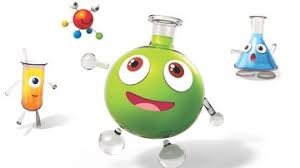 19) Fill in the chart with the missing information: (Use the Topics Column: Solutions I)SOLUTION               EXAMPLEGas-Gas                  Air
Gas-Liquid               Carbon Dioxide (CO2) in Soda
Gas-Solid                 Hydrogen (H2) in Palladium (Pd) Metal
Liquid-Liquid            Gasoline 
Liquid-Solid              Dental Fillings
Solid-Solid                Metal Alloys Such as Sterling Silver
20) What is a colloid? (Use the Topics Column: Solutions I) Colloids are    solutions   with bigger particles.    Colloids    are usually foggy or milky when you look at them. In fact, milk is an     emulsified    colloid. 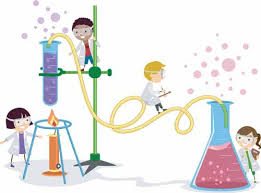 Now take some quizzes:Type the following into the address bar:  http://www.chem4kids.com/extras/quiz_matterintro/ (General Matter Quiz) Score:   ________/10   Type the following into the address bar: http://www.chem4kids.com/extras/quiz_mattermix/index.html   (Mixtures Quiz) Score:  ___/10Type the following into the address bar:  http://www.chem4kids.com/extras/quiz_mattersolution/index.html  (Solutions Quiz)  Score:__/10